Ügyiratszám: 595-1/2017.Tárgy: Árverési hirdetményÜgyintéző: Kiss GergelyÁRVERÉSI HIRDETMÉNYTALÁLT INGÓSÁGRA(Ford Mondeo Turnier 1.8 személygépkocsi)A Dunaharaszti Polgármesteri Hivatal az őrzésében lévő talált tárgyat ingó árverésen értékesíti. A jogosult/tulajdonos a dologért az elszállítástól számított hat hónap alatt nem jelentkezett, ezzel a dolog tulajdonjogáról lemondott.Az árverés ideje:   2017. február 28. 11.00 óraHelye:                   Hidrográd Kft. telephelye                              2330 Dunaharaszti, Ganz Ábrahám u. 8607 hrsz. Az árverésre kerülő, jelen hirdetmény mellékletében szereplő ingóságot az árverést megelőzően ½ órával lehet megtekinteni az árverés helyszínén. Az árverés lefolytatására a bírósági végrehajtásról szóló 1994. évi LIII. törvény (Vht.) 123-129. §-ában leírt rendelkezések vonatkoznak:123. § (1) Az árverező személyesen vagy megbízottja, illetve képviselője útján árverezhet.(2) Az árverésen sem személyesen, sem megbízottja vagy képviselője útján nem árverezhet, az árverező képviseletében sem járhat el, és a dolgot árvereztetéssel közvetve sem szerezheti meg – a (3) bekezdésben foglalt kivételekkel –a) végrehajtó, végrehajtó-helyettes, végrehajtójelölt, végrehajtó egyéb alkalmazottja, végrehajtói iroda, végrehajtói iroda tagja és alkalmazottja,b) az a jogi személy, gazdasági társaság, amelyben az a) pont szerinti személy vagy szervezet többségi befolyással rendelkezik,c) az ügyben eljáró végrehajtónak, végrehajtó-helyettesnek és a végrehajtói iroda tagjának, valamint a végrehajtó és a végrehajtói iroda alkalmazottjának közeli hozzátartozója és élettársa,d) az ügyben eljáró végrehajtást foganatosító bíróság állományába tartozó személy ése) az adós.(3) Nem minősül kizártnak az árverezésből a (2) bekezdés szerinti személy vagy szervezet, ha a dolog megszerzésére végrehajtást kérői vagy tulajdonostársi jogállása miatt van jogosultsága, vagy ha külön törvény biztosít számára az ingóság eladása esetére elővásárlási jogot.(4) Az árverező a vételi ajánlatot nem vonhatja vissza.123/A. § (1) Ha törvény a dologra nézve elővásárlási jogot enged annak kényszerértékesítésére, azt e törvény alkalmazásában előárverezési jognak kell tekinteni (a továbbiakban: előárverezési jog). Előárverezési jog szerződéssel nem alapítható. Az előárverezési jog bírósági végrehajtás során történő gyakorlásának feltételeit e törvény határozza meg.(2) Az előárverezésre jogosult az árverésről az árverési hirdetmény közzétételével, ha pedig részére e törvény a hirdetmény kézbesítését írja elő, annak kézbesítésével szerezhet tudomást.(3) Az előárverezésre jogosultat az árverésen az árverező jogállása illeti meg, ha igazolja az (1) bekezdés szerinti jog fennállását és teljesíti e törvénynek az árverezőre vonatkozó feltételeit. Az előárverezésre jogosult ebben az esetben – amellett, hogy az árverésen árverezőként is részt vehet – valamennyi vételi ajánlat vonatkozásában az árverés (és annak esetleges meghosszabbítását követő) befejezéséig a legmagasabb összegű, érvényes vételi ajánlattal megegyező összegű vételi ajánlat tételével gyakorolhatja előárverezési jogát.(4) Ha az előárverezésre jogosult a végrehajtóhoz intézett nyilatkozatában a vételi ajánlat tartalmát magáévá teszi és az árverés befejezéséig nem érkezik magasabb, érvényes vételi ajánlat, az előárverezésre jogosultat a legtöbbet felajánló árverező jogállása illeti meg.(4a) Az árverezés során a különböző jogszabályokon alapuló előárverezési jogok között sorrend és rangsor nem érvényesül. Ha az árverésen több előárverezésre jogosult vesz részt és az egyikük a legmagasabb összegű, érvényes vételi ajánlat vonatkozásában gyakorolja előárverezési jogát, a többi előárverezésre jogosult ugyanezen összegű vételi ajánlat vonatkozásában előárverezési jogot nem gyakorolhat, kizárólag magasabb összegű vételi ajánlatot tehet.(5) Ha törvény eltérően nem rendelkezik, az előárverezési jog a jogutódra átszáll. Az előárverezési jog átruházása semmis.(6) Az elővásárlási jog bírósági végrehajtás során az előárverezési jog alkalmazási körén kívül nem gyakorolható.(7) Ha tulajdonostárs kíván előárverezési jogot gyakorolni, e jogát ingatlan vonatkozásában kizárólag tulajdoni lappal, úszólétesítmények vonatkozásában lajstromozási okmánnyal, légi járművek esetén lajstromozási bizonyítvánnyal, egyéb lefoglalt ingó vagyontárgy vonatkozásában pedig kizárólag a végrehajtási igényperben hozott – igénykeresetnek helyt adó – jogerős bírósági határozattal igazolhatja.124. § (1) Az adós meghatározhatja az ingóságok árverezésének sorrendjét. Ha nem élt ezzel a jogával, az ingóságokat a foglalási jegyzőkönyvben feltüntetett sorrendben kell elárverezni.(2) Az árverés megkezdésekor a végrehajtó az árverezőkkel közli az ingóság becsértékét (a kikiáltási árat), és felhívja őket ajánlatuk megtételére. A vételi ajánlat akkor érvényes, ha az legalább a licitküszöb összegével meghaladja az előzőleg tett vételi ajánlatot.(3) Ha a felajánlott vételár nem éri el a kikiáltási árat, azt fokozatosan lejjebb kell szállítani a becsérték 35%-áig.(4) Az árverést addig kell folytatni, amíg ajánlatot tesznek. Ha nincs további ajánlat, a végrehajtó a felajánlott legmagasabb vételár háromszori kikiáltása után kijelenti, hogy az ingóságot a legtöbbet ajánló megvette.(5) A 103. § (5) bekezdése alapján lefoglalt gépjármű vételárát csak olyan összegre lehet leszállítani, amelyből a végrehajtás előrelátható költségei és az adósnak a 170/A. § (1) bekezdése alapján járó összeg fedezhető.124/A. § A 103/D. § alapján lefoglalt ingóságokat a végrehajtó mint egészt árverezi el a 124. § megfelelő alkalmazásával. Ha az első árverés sikertelen, az ingóságokat a második és harmadik árverésen egyenként kell értékesíteni.125. § (1) A legtöbbet ajánló köteles a teljes vételárat a megvett ingóság elárverezése után készpénzben azonnal kifizetni. Ha nem fizette ki, az ingóságot nyomban tovább kell árverezni. A fizetést elmulasztó árverező nem vehet tovább részt az árverésben.(2) Ha a ki nem fizetett ingóságot a további árverezés során alacsonyabb áron vették meg, mint amennyit a fizetést elmulasztó árverező ajánlott, a két ár közötti különbözetet a fizetést elmulasztó köteles azonnal megtéríteni. Ha a fizetést elmulasztó árverező nem térítette meg a különbözetet, a végrehajtó az erről szóló iratokat 15 napon belül a végrehajtást foganatosító bíróságnak beterjeszti, amely a fizetést elmulasztó árverezőt végzéssel kötelezi a különbözet megtérítésére. A különbözet a végrehajtás során befolyt összeget növeli.(3) A miniszter az adópolitikáért felelős miniszterrel egyetértésben az árverési vételár megfizetésének az (1) bekezdésben foglalttól eltérő módját rendeletben is meghatározhatja.126. § (1) A végrehajtást kérőnek joga van követelése és járulékai erejéig az árverésen készpénzfizetés nélkül venni, feltéve, hogy az ingóságot csak az ő követelése fejében foglalták le, illetőleg — több végrehajtást kérő esetén — valamennyien hozzájárultak a készpénzfizetés nélküli vételéhez; a végrehajtási eljárásba bekapcsolódott zálogjogosult hozzájárulása is szükséges.(2) Az (1) bekezdés akkor alkalmazható, ha a meg nem fizetett illeték, az állam által előlegezett költség, illetőleg a végrehajtási eljárás költsége már fedezve van, vagy azokat a végrehajtást kérő azonnal kifizeti.(3) A vételárat, illetőleg az állam javára kifizetett összeggel, valamint a végrehajtás költségeinek megfelelő összeggel csökkentett részét a készpénzfizetés nélkül vevő végrehajtást kérőnek a követelésébe be kell számítani.127. § (1) Az árverésen eladott ingóságon az árverési vevő a vételár kifizetésével tulajdonjogot szerez.(2)(3) Ha az árverést megsemmisítették, ez a jóhiszemű árverési vevőnek e törvény szerint megszerzett tulajdonjogát nem érinti.127/A. § (1) Az engedély alapján birtokban tartható ingóság (lőfegyver, méreg, radioaktív anyag stb.) árverésen nem értékesíthető, azt a végrehajtó az adott dolog forgalmazására jogosult személynek, gazdálkodó szervezetnek adja át bizományi értékesítés céljából a legkisebb vételár (becsérték) meghatározásával.(2) A végrehajtó a helyszínen ellenőrizheti, hogy a forgalmazó eleget tesz-e bizományosi kötelezettségének.(3) Ha a dolgot nem sikerült értékesíteni, 45 nap elteltével a végrehajtó a vételárat 15 napos határidőkkel fokozatosan a becsérték 35%-ára szállítja le. Ha az értékesítés sikertelen, nincs helye a végrehajtást kérő által történő átvételnek (134. §), az ingóságot vissza kell adni az adósnak.128. § (1) Az árverésről a végrehajtó árverési jegyzőkönyvet készít, és ebben – a 35. §-ban említetteken kívül – feltünteti:a) az elárverezett ingóságot, becsértékét és árverési vételárat,b) az árverési vevő nevét és a személyazonosításra szolgáló okmányának számát, jogi személy vagy jogi személyiség nélküli szervezet esetén a nevét és székhelyét;az árverési jegyzőkönyvet az árverési vevő is aláírásával látja el.(2) Az árverési jegyzőkönyv másolatát kézbesíteni kell a feleknek és az árverési vevőnek, vízi vagy légi jármű esetén a nyilvántartó hatóságnak is, továbbá meg kell küldeni – a romlandó dolog árverésének esetét kivéve – az állami adóhatóságnak.(3) A végrehajtó a magánszemély árverési vevő lakóhelyét feljegyzi, és a feljegyzést az iratok között zárt borítékban helyezi el; arról csak a bíróság, a büntetőügyben eljáró, és az ingóságot nyilvántartó hatóság, továbbá az állami adóhatóság részére ad felvilágosítást.129. § (1) Az első árverésen el nem adott ingóságot második árverésen kell értékesíteni.(2) A végrehajtó a második árverést az első árveréstől számított 3 hónapon belüli olyan időpontra tűzi ki, amely a helyi körülmények között a legcélszerűbb.(3)Dunaharaszti, 2017. február 3.Pethő Zoltán jegyző nevében és megbízásából:Kiss Gergelyaljegyző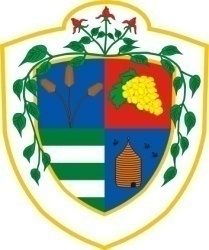 Dunaharaszti Város Polgármesteri HivatalaALJEGYZŐ 2330 Dunaharaszti, Fő út 152. 06-24/504-448   06-24/370-457 kiss.gergely@dunaharaszti.hu